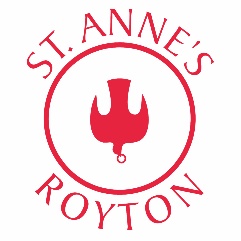 St Anne’s C.E. (Aided) Primary School		Ormerod Avenue		Royton		OL2 5DHGrowing Together to Flourish in God’s WorldSupplementary Information Form 2025-26Application for a school place in (please tick)Reception 2025Full name of childFirst name………………………………………………………………………………………………………  Surname…….……………………………………………………………….…………………………………Parent’s Name………………………………………………………………………………………………….Name of church your child attends…………………………………………………………………………..Denomination…………………………………………………………………………………………………..Worship attendance:Does the child attend public worship at church at least fortnightly*? Yes:			No: Has this been the practice for at least the year prior to 1 September 2024*?  Yes:			No: *In the event that during the period specified for attendance at worship the church has been closed for public worship and has not provided alternative premises for that worship, the requirements of these [admissions] arrangements in relation to attendance will only apply to the period when the church or alternative premises have been available for public worship.Your faith leader will be contacted in order to confirm this information.SIGNED……………………………………………………….……………………………Parent/GuardianDATE…………………………………………………………………………………………………..………St Anne’s C.E. (Aided) Primary School		Ormerod Avenue		Royton		OL2 5DHGrowing Together to Flourish in God’s WorldSupplementary Information Form – Reference from Church LeaderTo be completed by the Vicar/Minister                         Please note, these references are not confidentialHas this form been handed to you personally?       Yes:			 No:Name of child:  Surname……………………………….First name(s)………………………………………………………..                  Name of parent(s)/guardian(s)………………………………………………………………………………Address ……………………………………………………………………………………………………...Postcode……………………………………………………………………………………………………..Telephone……………………………...……….Mobile……………………………………………………..Place of worship the child regularly attends:Name of place of worship……………………………………………………………………………….…...Address………………………………………………………………………………………………………Name of vicar / priest / minister / church officer……………………………………………………………Address………………………………………………………………………………………………………Postcode……………………………………….Telephone………………………………………………….I confirm that the child named above has attended public worship at church at least fortnightly for the year prior to 1 September 2024*.*In the event that during the period specified for attendance at worship the church has been closed for public worship and has not provided alternative premises for that worship, the requirements of these [admissions] arrangements in relation to attendance will only apply to the period when the church or alternative premises have been available for public worship.SIGNED……………………………………………………………………………………….………………. Vicar/priest/minister/ church officerDATE…………………………………………………………………………………………………………..